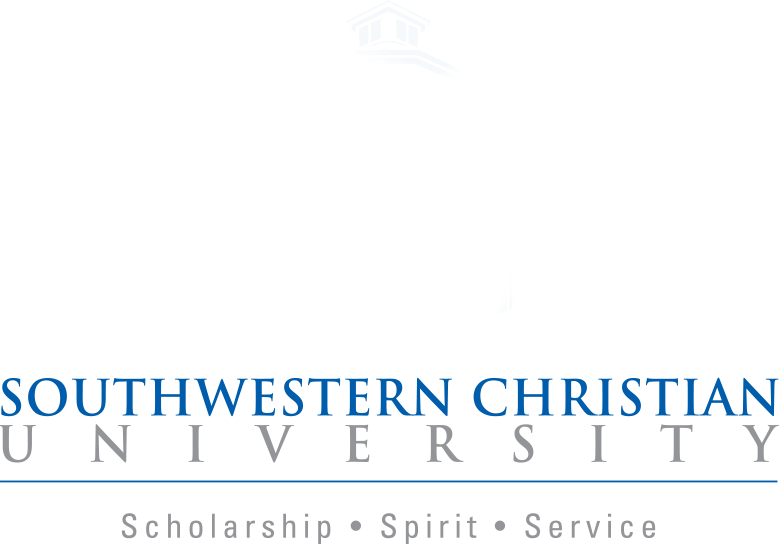 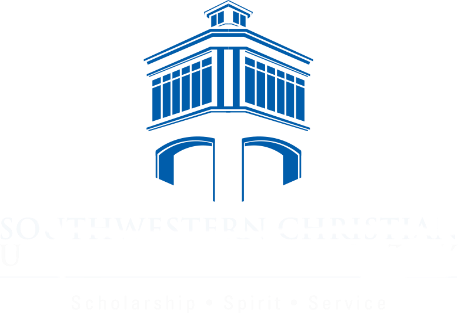 Certificate of Financial Resources2019-2020 Academic School Year(Based on 15 hours per semester)Thank you for agreeing to sponsor a student.  This is the average yearly cost for students to attend this university.  Please fill out the information below and have the bank certify that you have the funds.  The bank may certify the funds by signing the form and putting the bank seal on the form.  Or the bank may write a letter on their letter head that is signed and sealed to send with this form.  Remember, that it takes four years or more to finish a university degree in America.  International students are not allowed to work full time.  They are also not allowed to work off of campus until they are gaining curriculum practice related to their major for one year.  Students may work part time on campus.  SCU is a small university and there are not many jobs. The average student works only about 10 hours per week on Campus at minimum wage.  This is not enough money for a student to pay for school or live without help.  Every student does not get a campus job and every student does not receive a scholarship.  Remember that your student will need support until they graduate. Thank you for making an investment in the future of this student and his or her country.Certificate of Financial Resources & Affidavit of SupportI, ___________________________, am agreeing, to fully financially support the following student _____________________ with his or her college education at Southwestern Christian University.  I understand that this student will need to be funded for the entire year.  I also understand that if I do not support my student for the duration of their degree, the student may have to return home without graduating or receiving their degree.  Student’s Name:___________________________________________________Sponsor’s Name:___________________________________________________Sponsor’s Address: ________________________________________________Relationship to Student: _____________________________________________Sponsor’s Signature & Date: __________________________________________Bank: Signature & Bank Seal				Date: ____________________